Activity 1 – My Career Pathway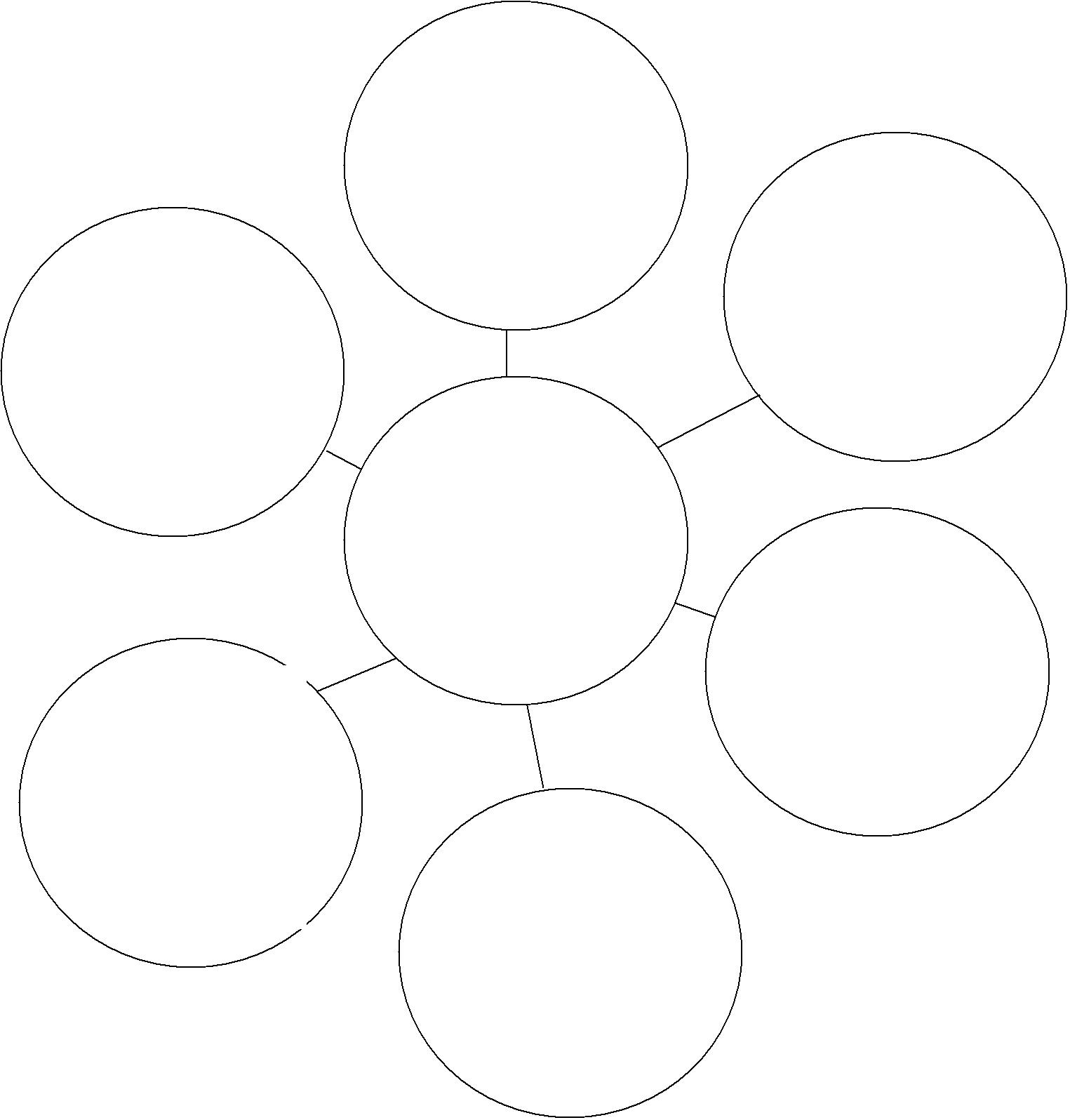 